         Year 2 – RE KCV – Judaism  - Passover 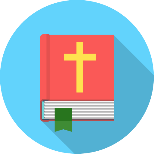 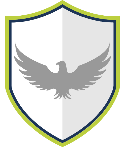 Words to know and spell (Tier 2 Vocabulary)Words to know and spell (Tier 2 Vocabulary)Words to know and spell (Tier 2 Vocabulary)CelebrateJewishSpecialRelationshipGodmealfestivalShabbatRosh HashanahYom KippurMezuzahSabbathsynagogueWords to understand and spell  (Tier 3 Vocabulary)Words to understand and spell  (Tier 3 Vocabulary)Passover (Pesach)RespectCovenantSederExodusChanukahCelebration to remember the exodus of Jews from Egypt under MosesA positive feeling or action shown towards someoneAn agreement/promise between God and JewsThe meal eaten during the Festival of PassoverThe departure of Israelites from Egypt(Hanukkah) Jewish Festival of Lights